発汗センサを搭載したユニークな熱中症対策デバイスの開発にあたり、実証試験（有償）にご協力くださる企業様を募集しております。趣旨にご賛同いただけるお客様は、以下の項目に必要事項をご記入の上、FAXまたはメールにて送信してください。 ご協力頂いた実証試験で取得したデータは解析を行い、レポートとしてお客様にご報告致します。実証試験（有償）のご案内お客様情報記入欄お客様情報記入欄お客様情報記入欄会社名会社名ご担当者様部署ご担当者様役職ご担当者様氏名ご住所ご住所〒お電話番号お電話番号E-mailE-mailご確認事項ご確認事項期間※ご対応いただける期間にチェックをお願い致します。期間は1ヶ月間とさせて頂いております。2023年7月〜8月2023年8月〜9月2023年9月〜10月2023年10月〜11月ご希望数量※1企業様10台までとさせて頂きます。（　　　　　　　）台本試験は有償サービスです。台数、期間を調整の上、お見積りをご案内申し上げます。確認しました。本試験は、開発中のサービスであるため、期間、数量、内容等を含め、ご要望に添えないことがございますがご容赦ください。確認しました。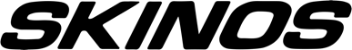 株式会社スキノス〒386-0017 長野県上田市踏入二丁目16番24号 信州大学オープンベンチャー・イノベーションセンター107号室